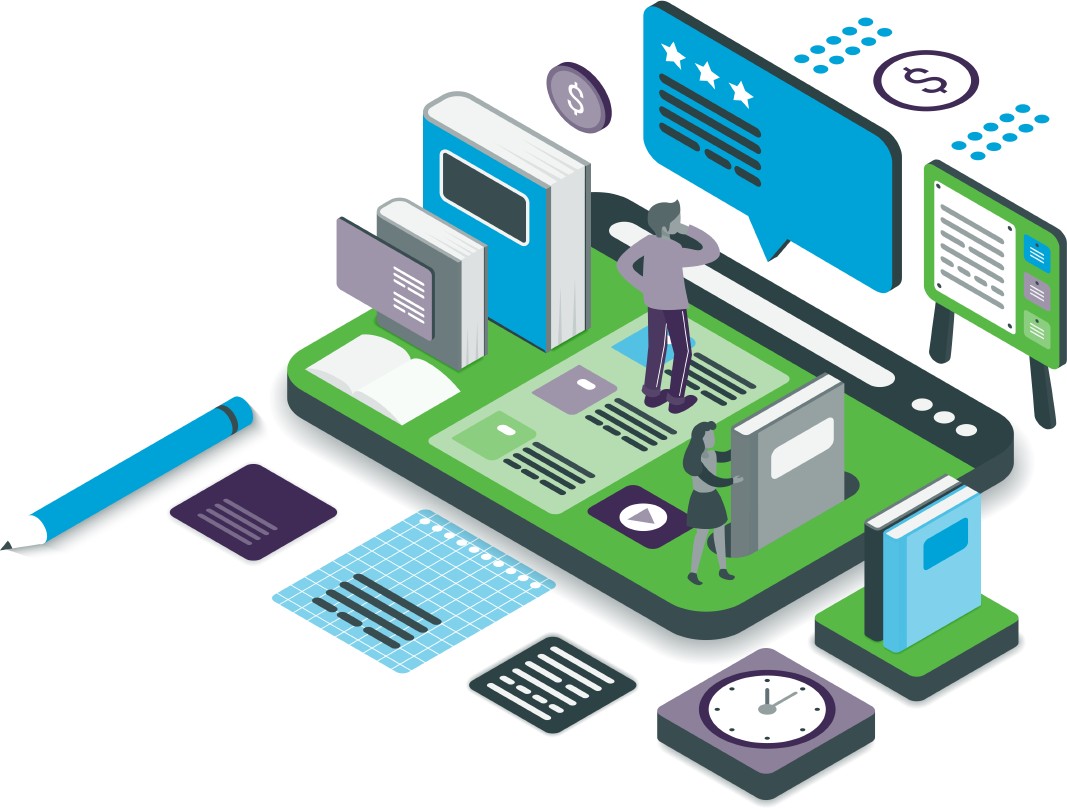 Next Step2021 Year 12 completers surveyPost-school destinations of Year 12 completers from 2020Music Industry College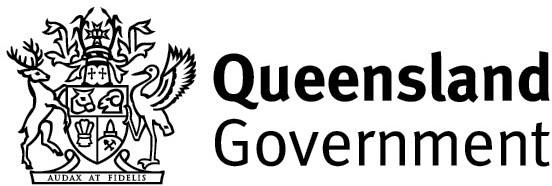 IntroductionThis report is to inform the community about Year 12 completers’ transitions into further education, training and employment.This information is useful for:reviewing programs and services, such as subject offerings, career advice and links with employers and tertiary institutionsreporting to parents through newsletters, annual reports and the school website.The results are from the Department of Education’s Next Step — Year 12 Completers survey. The survey is conducted six months after the end of each school year when students will have accepted tertiary education places. Students who completed Year 12 in 2020 at a state, Catholic or independent school, or TAFE secondary college in Queensland are included.Post-school destinations are influenced by the transitioning environment, which can limit the options available to young people. Low response rates may not give an accurate summary of the cohort’s destinations.Find out more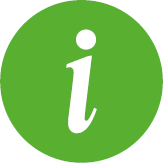 Visit the Next Step website www.qld.gov.au/nextstep for more information on the survey, view the statewide report or create a custom report using report builder, which will be updated in October 2021.Survey response rate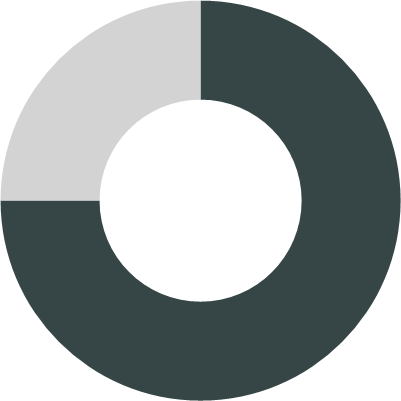 75.0% (30 out of 40 Year 12 completers)   Decreased by 15.0 percentage points since 2017.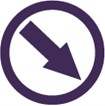 Results may not be representative of all Year 12 completers from this school.Response rate over time	School's response rate compared with SA4 region and state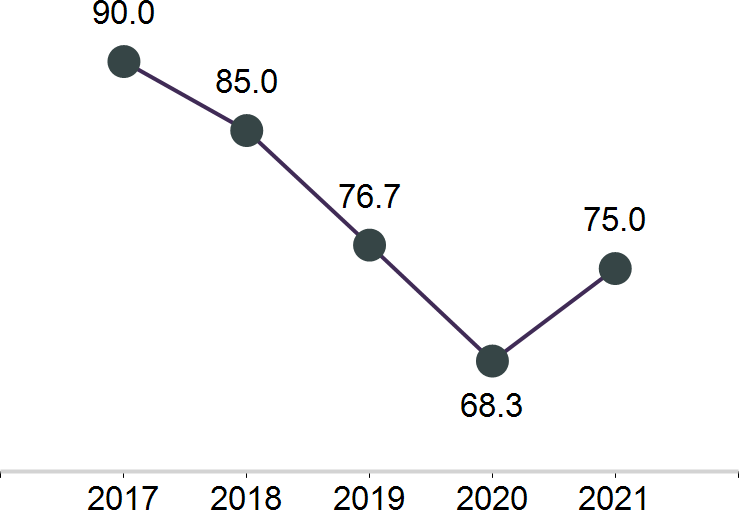 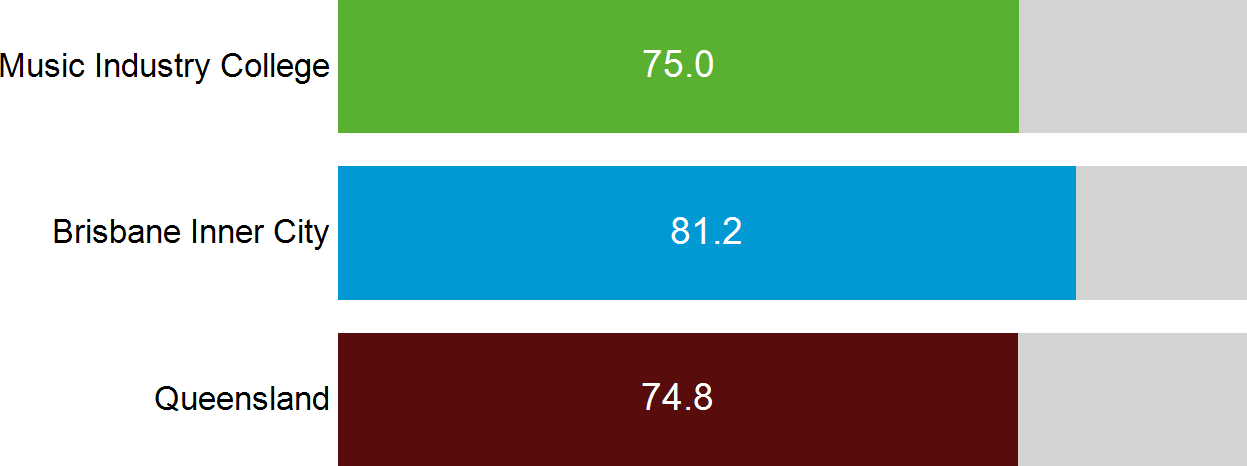 Post-school engagementYear 12 completers from Music Industry College have been categorised by their engagement in education and training, or employment. Survey respondents who are both working and studying are included in education and training. Apprentices and trainees are required to undertake a study component to their qualification so are also considered to be in education and training.Engagement in education, training or employment73.3% engaged in education, training or employment43.3%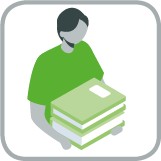 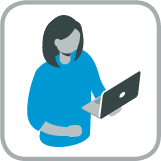 in education or training30.0%in employment only26.7% not in education, training or employment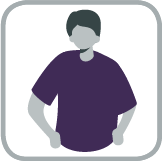 Of the 30 respondents, 43.3% continued in some recognised form of education and training. The most common study destination was bachelor degree.A further 30.0% transitioned directly into paid employment and no further study.There were 26.7% of respondents not engaged in education, training or employment, with 23.3% seeking work.Engagement over time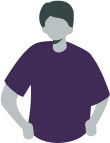 In education or training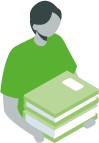 In employment only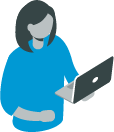 Not in education, employment or training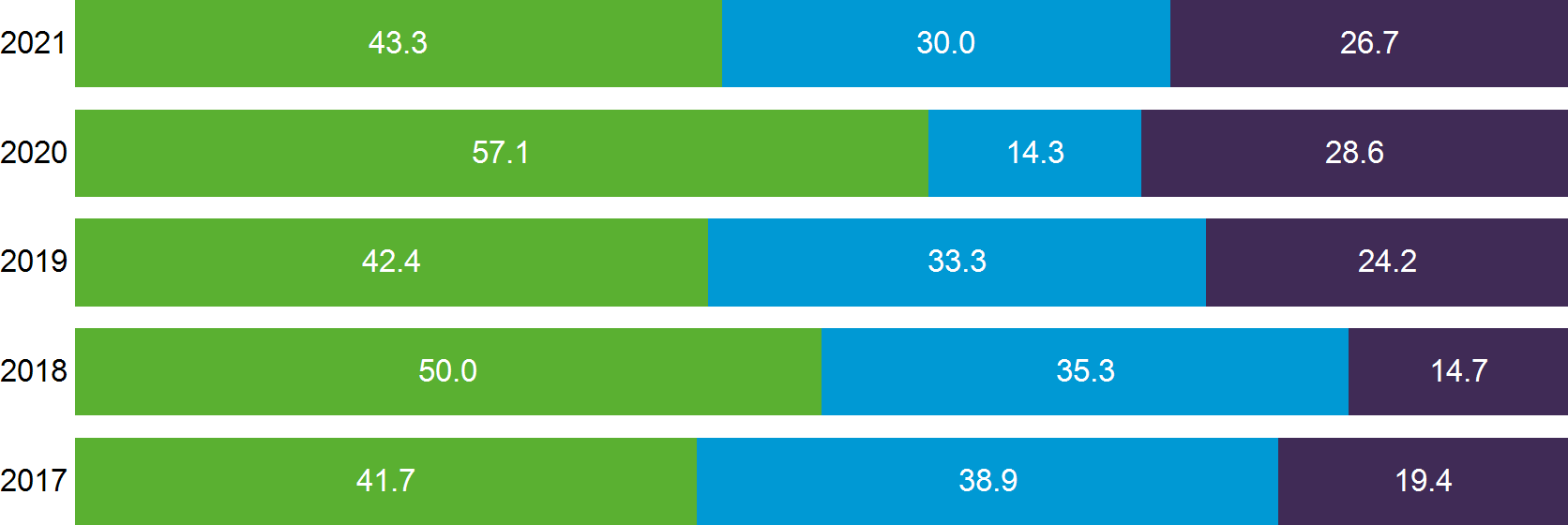 How does your school compare?In education or trainingIn employment onlyNot in education, employment or training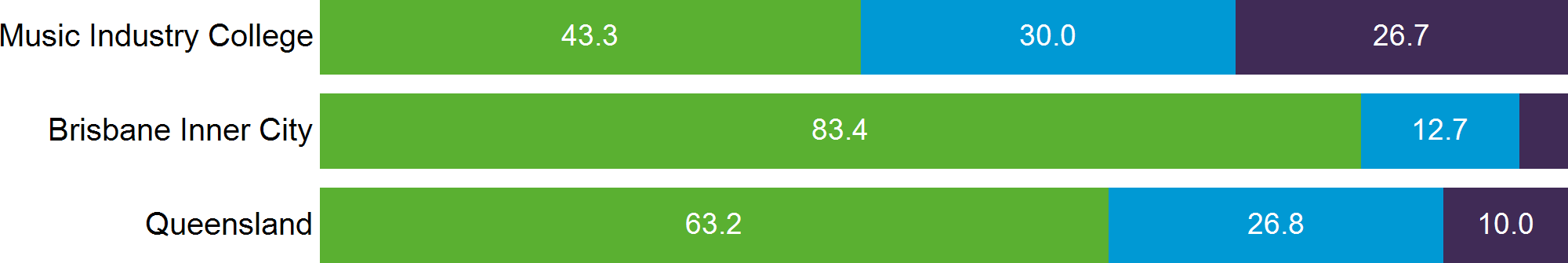 Main destinationPost-school destinations of survey respondents from Music Industry College in 2021.All Year 12 completers were assigned to a main destination. This categorisation system prioritises education-related destinations over other destinations. For example, Year 12 completers who were both studying and working are reported as studying for their main destination (See Appendix 2).23.3% of respondents deferred a tertiary offer and are reported in their current post-school destination in this report.Main destination by gender*NILFET: Not in the labour force, education or training.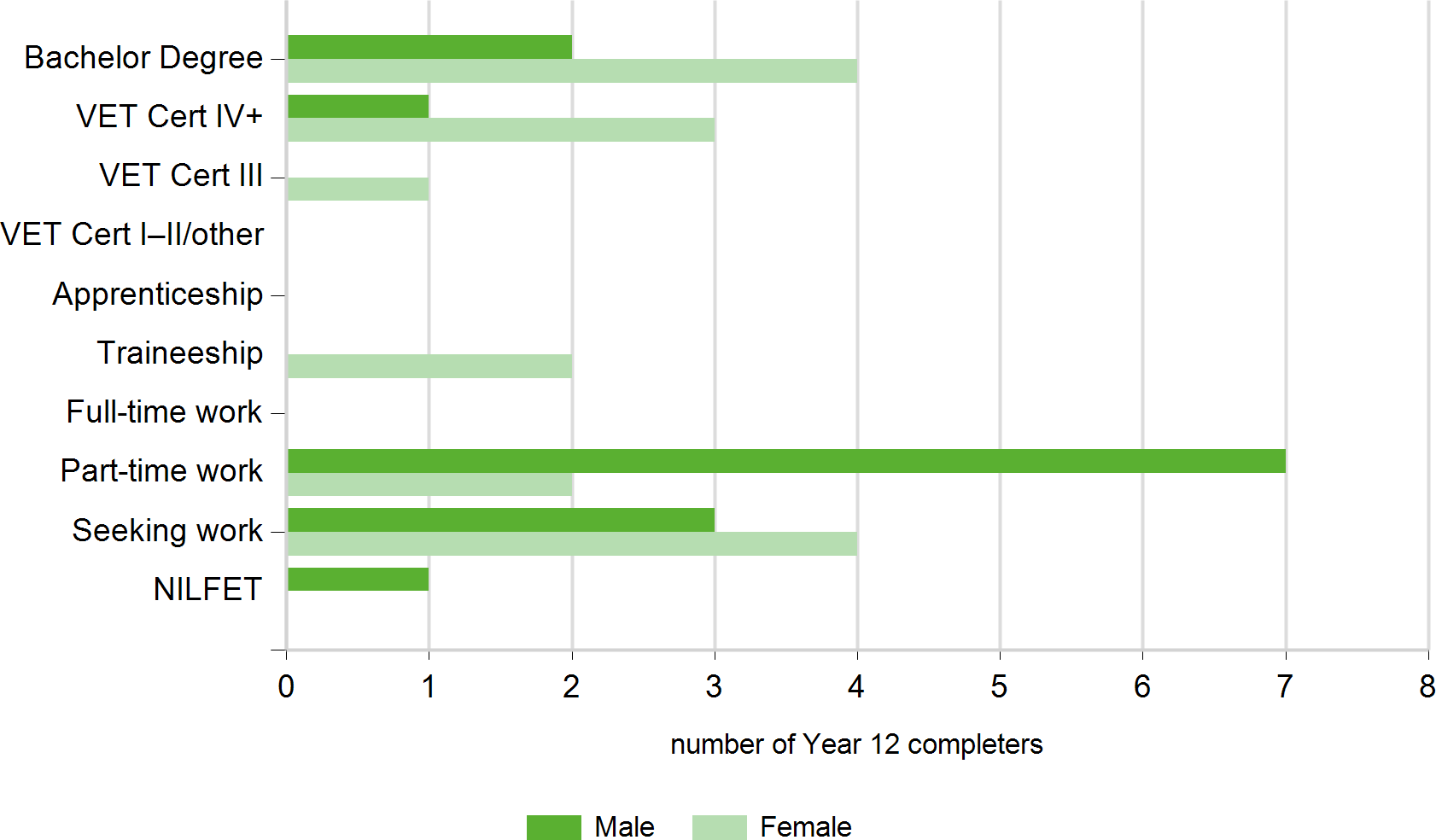 Main destinations over time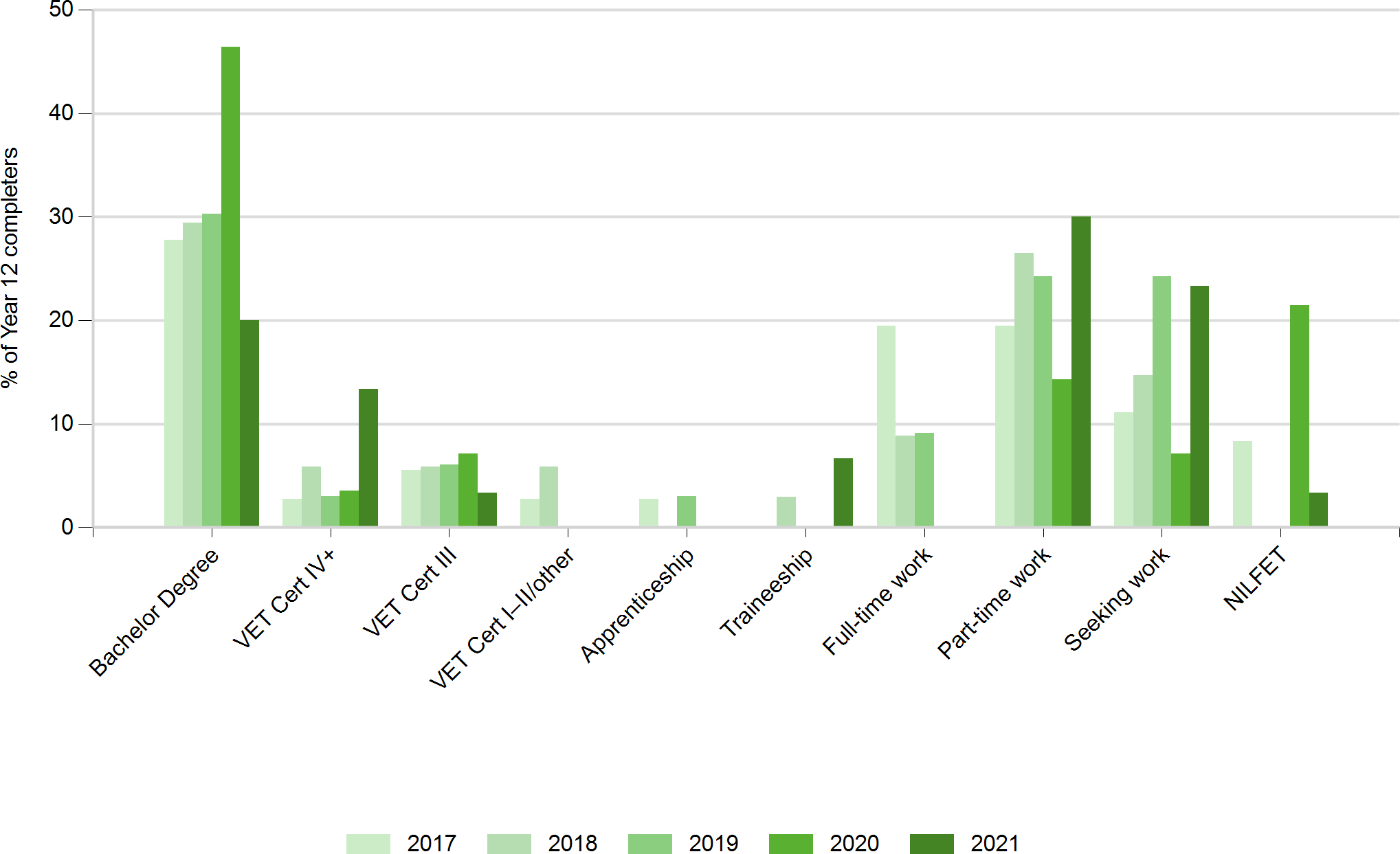 Main destinations of subgroupsMain destination for students who completed a VET qualification in school (VETiS)There were 17 respondents who completed a VETiS.Main destination for students who participated in a school-based apprenticeship or traineeship (SAT)There were 4 respondents who participated in a SAT.Main destination for students who received an Australian Tertiary Admission Rank (ATAR)or International Baccalaureate Diploma (IBD)There were 16 respondents who received an ATAR or IBD.Main destination for Aboriginal and Torres Strait Islander studentsThere were no respondents who identified as an Aboriginal and Torres Strait Islander person.Education and trainingThis section examines the education and training destinations and includes Bachelor Degree, VET Certificate IV+, VET Certificate III, VET Certificate I-II/other, Apprenticeship and Traineeship main destinations.13 out of 30 Year 12 completers from Music Industry College continued in education or training in 2021.1 Year 12 completers from Music Industry College were enrolled in a double degree, combining two bachelor degrees into a single course of study.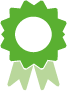 What are they studying?Study field (broad) by genderField of study categories based on the Australian Standard Classification of Education.Study field (broad) by level of studyField of study categories based on the Australian Standard Classification of Education.Bachelor Degree includes Bachelor Degree, Bachelor (Honours) Degree, Master Degree and Doctoral Degree, in addition to apprentices and trainees who said they were studying at one of these levels of study.Other includes Associate Degree, Advanced Diploma, Diploma, VET Certificate levels I - IV and unknown level of study.Study field (narrow) by genderField of study categories based on the Australian Standard Classification of Education.*Both fields of study have been included for 1 student enrolled in a double degree in more than one narrow field.**Total number of students is less than combined total of all study fields.Study field (narrow) by level of studyField of study categories based on the Australian Standard Classification of Education.Bachelor Degree includes Bachelor Degree, Bachelor (Honours) Degree, Master Degree and Doctoral Degree, in addition to apprentices and trainees who said they were studying at one of these levels of study.Other includes Associate Degree, Advanced Diploma, Diploma, VET Certificate levels I - IV and unknown level of study.*Both fields of study have been included for 1 student enrolled in a double degree in more than one narrow field.**Total number of students is less than combined total of all study fields.Where are they studying?Study institution by gender46.2%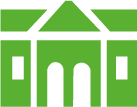 studying at university61.5%studying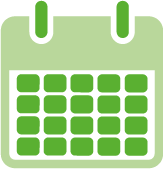 full-time61.5%combining study with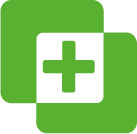 paid employmentEmployment (total)This section examines the labour market outcomes for Year 12 completers from Music Industry College.56.7%17 out of 30 Year 12 completers were in paid employment in 2021. This figure includes 9 who were only working and 8 who were both working and studying.What jobs are they doing?Occupation by genderOccupation category based on the Australian and New Zealand Standard Classification of Occupations.TotalWhat industry are they working in?Industry by genderIndustry categories are based on the Australian and New Zealand Standard Industrial Classification (ANZSIC).TotalHow are they working?23.5%workingfull-time47.1%combining work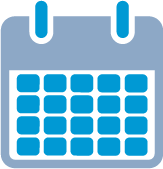 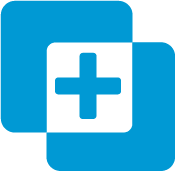 with further study70.6%employed on a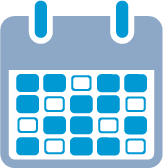 casual basisNot in Education, Employment, or Training (NEET)This section examines the reasons why Year 12 completers from Music Industry College were not engaged in education, employment or training.26.7%8 out of 30 Year 12 completers were not engaged in education, employment or training at the time of the survey.Why are they not studying?Main reason for not studyingHave they had work since school?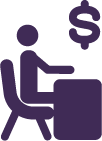 5 out of 8 Year 12 completers were not working or studying at the time of the survey, but had paid employment at some time since finishing school.Main reason for stopping previous jobGot laid off/sacked	1I turned 18 - younger workers are cheaper	1Are they seeking work?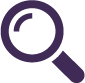 7 out of 8 Year 12 completers were not working or studying at the time of the survey, but were seeking work.Main reason unsuccessful getting a jobWhy are they not seeking work?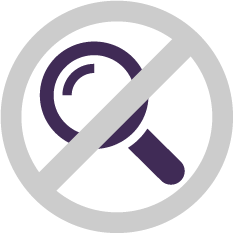 1 out of 8 Year 12 completers was not working or studying at the time of the survey and was not seeking work, also known as NILFET.Main reason not looking for a jobWhere to from here?50.0%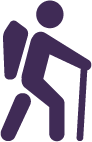 taking agap year25.0%deferred a place at university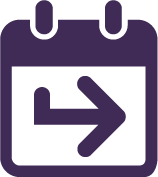 25.0%waiting for work or study to commence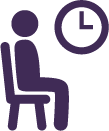 AppendicesAppendix 1 – Acronyms and initialismsATAR	Australian Tertiary Admission Rank DW	Data withheldIBD	International Baccalaureate Diploma NA	Not applicableNILFET Not in the labour force, education or training SAT	School-based apprenticeships and traineeships TAFE	Technical and further educationVET	Vocational Education and TrainingAppendix 2 – Explanatory notesMain destinationA structured hierarchy of study and labour force destinations for Year 12 completers, who were assigned to categories as follows:students were assigned to the relevant higher education or VET category, even if they were also employedapprentices and trainees were assigned to their respective category and classified as education and training since their training involves studythose assigned to a labour force category (employed or seeking work) were not also undertaking studythose who were not studying and not in the labour force (not employed and not seeking work) were categorised as NILFET.Main destination categoriesBachelor Degree*	Studying at Bachelor Degree level (including Honours), or higher.VET Certificate IV+*	Studying at Certificate IV, Diploma, Advanced Diploma or AssociateDegree level (excluding apprentices and trainees).VET Certificate III*	Studying at Certificate III level (excluding apprentices and trainees). VET Certificate I–II/other*	Studying at Certificate I or II level (excluding apprentices and trainees).This category also includes students in an unspecified VET course, other basic course (e.g. short course) and unknown course level.Apprenticeship*	Employment-based apprenticeship.Traineeship*	Employment-based traineeship.Full-time employment	Working full-time (35 hours or more per week) and not in an education ortraining category. This includes people with multiple part-time or casual jobs that total 35 hours or more.Part-time employment	Working part-time or casual (fewer than 35 hours per week) and not in aneducation or training category.Seeking work	Looking for work and not in an education or training category.NILFET	Not in education or training, not working and not seeking work.*Some respondents may also be in employment or seeking work.More informationFor more information about terms and categorisations used in this report, view the research method section of the Next Step website www.qld.gov.au/nextstepMain destinationMaleFemaleTotalTotalMain destinationnumbernumbernumber%Bachelor Degree24620.0VET Certificate IV+13413.3VET Certificate III0113.3VET Certificate I–II/other0000.0Apprenticeship0000.0Traineeship0226.7Full-time employment0000.0Part-time employment72930.0Seeking work34723.3NILFET*1013.3Total141630100.0Main destination201720182019202020212021Main destinationno.%no.%no.%no.%no.%Bachelor Degree1027.81029.41030.31346.4620.0VET Certificate IV+12.825.913.013.6413.3VET Certificate III25.625.926.127.113.3VET Certificate I–II/other12.825.900.000.000.0Apprenticeship12.800.013.000.000.0Traineeship00.012.900.000.026.7Full-time employment719.438.839.100.000.0Part-time employment719.4926.5824.2414.3930.0Seeking work411.1514.7824.227.1723.3NILFET38.300.000.0621.413.3Total36100.034100.033100.028100.030100.0Main destinationVETiSnon-VETiSTotalTotalMain destinationnumbernumbernumber%Bachelor Degree33620.0VET Certificate IV+22413.3VET Certificate III1013.3VET Certificate I–II/other0000.0Apprenticeship0000.0Traineeship1126.7Full-time employment0000.0Part-time employment54930.0Seeking work43723.3NILFET1013.3Total171330100.0Main destinationSATnon-SATTotalTotalMain destinationnumbernumbernumber%Bachelor Degree15620.0VET Certificate IV+04413.3VET Certificate III0113.3VET Certificate I–II/other0000.0Apprenticeship0000.0Traineeship1126.7Full-time employment0000.0Part-time employment09930.0Seeking work16723.3NILFET1013.3Total42630100.0Main destinationATAR or IBDNot ATAR or IBDTotalTotalMain destinationnumbernumbernumber%Bachelor Degree51620.0VET Certificate IV+22413.3VET Certificate III0113.3VET Certificate I–II/other0000.0Apprenticeship0000.0Traineeship0226.7Full-time employment0000.0Part-time employment54930.0Seeking work34723.3NILFET1013.3Total161430100.0Study fieldMaleFemaleTotalStudy fieldnumbernumbernumberCreative Arts246Management And Commerce022Society And Culture022Information Technology101Health011Other011Total31013Study fieldBachelor DegreeOtherTotalStudy fieldnumbernumbernumberCreative Arts426Management And Commerce022Society And Culture112Information Technology011Health101Other011Total6713Study field*MaleFemaleTotalStudy field*numbernumbernumberPerforming Arts112Visual Arts and Crafts112Communication and Media Studies022Computer Science101Business and Management011Justice and Law Enforcement011Medical Studies011Office Studies011Other Health011Other Society and Culture011Other011Total (students)3** 10** 13Study field*Bachelor DegreeOtherTotalStudy field*numbernumbernumberPerforming Arts202Visual Arts and Crafts112Communication and Media Studies112Computer Science011Business and Management011Justice and Law Enforcement101Medical Studies101Office Studies011Other Health101Other Society and Culture011Other011Total (students)** 67** 13Institution nameMaleFemaleTotalInstitution namenumbernumbernumberTAFE Queensland Greater Brisbane033Queensland University of Technology112Interstate university101JMC Academy101Australian Catholic University011Griffith University011Other private training college011Other/Unspecified Queensland TAFE011SAE (Qantm College)011University of Southern Queensland011Total31013How are they studying?Occupational unit groupMaleFemaleTotalOccupational unit groupnumbernumbernumberDelivery Drivers202Bar Attendants and Baristas112Waiters112Sales Assistants (General)022Amusement, Fitness and Sports Centre Managers101Checkout Operators and Office Cashiers101Other Factory Process Workers101Shelf Fillers101Cooks011Court and Legal Clerks011Kitchenhands011Other Clerical and Office Support Workers011Other Hospitality Workers011Total8917IndustryMaleFemaleTotalIndustrynumbernumbernumberAccommodation & Food Services3710Arts & Recreation Services213Retail Trade202Manufacturing101Professional, Scientific & Technical Services011Total8917Main reasonTotalMain reasonnumberHealth reasons2Waiting for course/training to begin2Wanted a break from study2Not interested in further study/already finished studying1Don't feel ready for study at the moment1Total8Main reasonTotalMain reasonnumberNot satisfied with the job2Main reasonTotalMain reasonnumberNot enough job experience2Not trying very hard2Only just started looking for job1Aren't enough jobs available1I turned 18 - younger workers are cheaper1Total7Main reasonTotalMain reasonnumberFuture study commitments1Total1